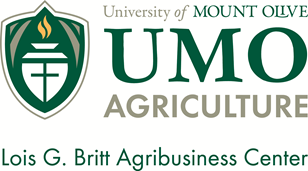 The Young Farmers & Ranchers of Catawba County Farm Bureau, andThe University of Mount Olive Agribusiness Center present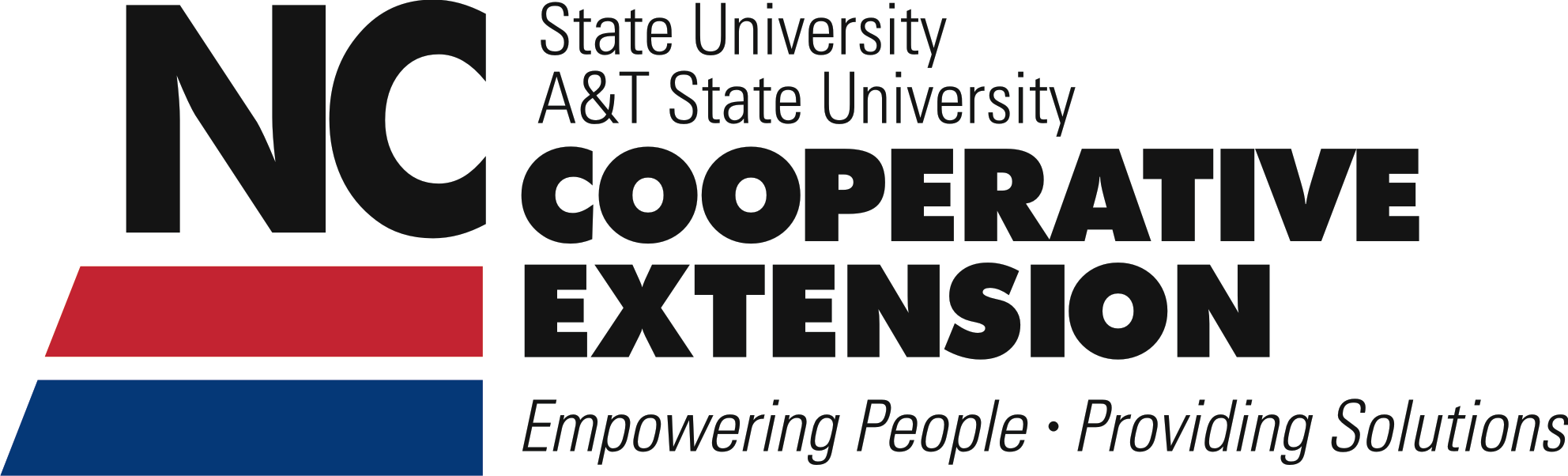 